“Hemingway and His Contemporaries”English 491/591: Major American Authors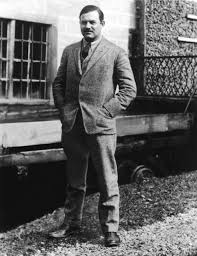 Spring 2022Dr. Richard Louthrlouth@selu.eduTues./Thurs. at 2:00-3:15Hemingway:					Contemporaries:In Our Time					Sherwood AndersonThe Sun Also Rises				F. Scott FitzgeraldA Moveable Feast				William FaulknerA Farewell to Arms				John Dos PassosFor Whom the Bell TollsThe Old Man and the SeaThe Garden of EdenThe Snows of Kilimanjaro and Other Stories